
Prénom et NOM DE FAMILLENom du métier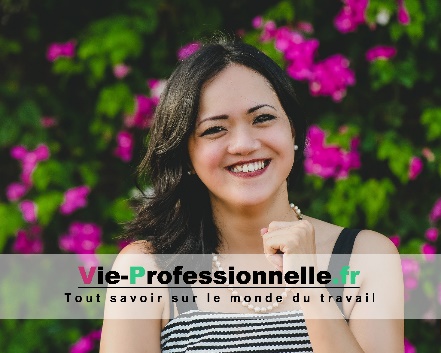 COORDONNÉES🏠  Adresse ligne 1Adresse ligne 2CP - VILLE📞 Numéro de téléphone📧 Adresse e-mailCOMPÉTENCESCompétenceCompétenceCompétenceCompétenceCompétenceCompétenceCENTRES D’INTÉRÊTSCe que vous aimezCe que vous aimezCe que vous aimezCe que vous aimezPROFIL PROFESSIONNELRédiger ici un résumé de votre profilRédiger ici un résumé de votre profilRédiger ici un résumé de votre profilRédiger ici un résumé de votre profilRédiger ici un résumé de votre profilPARCOURS PROFESSIONNELNom du métier dateLieu de travail – VilleLes tâches principalesLes tâches principalesLes tâches principalesNom du métier dateLieu de travail – VilleLes tâches principalesLes tâches principalesLes tâches principalesNom du métier dateLieu de travail – VilleLes tâches principalesLes tâches principalesLes tâches principalesNom du métier dateLieu de travail – VilleLes tâches principalesLes tâches principalesLes tâches principalesFORMATIONSNom de la formation dateLieu de la formation – VilleNom de la formation dateLieu de la formation – VilleNom de la formation dateLieu de la formation – Ville